ПРАВИТЕЛЬСТВО ЛИПЕЦКОЙ ОБЛАСТИПОСТАНОВЛЕНИЕот 2 июня 2023 г. N 285О МОЛОДЕЖНОМ ПРАВИТЕЛЬСТВЕ ЛИПЕЦКОЙ ОБЛАСТИВ соответствии со статьей 5.1 Закона Липецкой области от 28 апреля 2010 года N 377-ОЗ "О молодежной политике в Липецкой области" Правительство Липецкой области постановляет:1. Утвердить Положение о Молодежном правительстве Липецкой области (приложение 1).2. Утвердить Положение о проведении конкурса по формированию Молодежного правительства Липецкой области (приложение 2).3. Управлению молодежной политики Липецкой области организовать проведение конкурса по формированию Молодежного правительства Липецкой области до 28 июля 2023 года.И.о. ГубернатораЛипецкой областиА.Н.РЯБЧЕНКОПриложение 1к постановлениюПравительстваЛипецкой области"О Молодежном правительствеЛипецкой области"ПОЛОЖЕНИЕО МОЛОДЕЖНОМ ПРАВИТЕЛЬСТВЕ ЛИПЕЦКОЙ ОБЛАСТИРаздел I. ОБЩИЕ ПОЛОЖЕНИЯ1.1. Настоящее Положение определяет статус и порядок деятельности Молодежного правительства Липецкой области (далее - Молодежное правительство).1.2. Молодежное правительство является коллегиальным, совещательным и консультативным органом при Правительстве Липецкой области и осуществляет свою деятельность на общественных началах.1.3. Молодежное правительство осуществляет свою деятельность в соответствии с действующим федеральным законодательством, законодательством Липецкой области (далее - область) и настоящим Положением.1.4. Решения Молодежного правительства носят рекомендательный характер.1.5. Организационно-техническое обеспечение деятельности Молодежного правительства осуществляет управление молодежной политики области.Раздел II. ПОЛНОМОЧИЯ МОЛОДЕЖНОГО ПРАВИТЕЛЬСТВА2.1. Молодежное правительство реализует следующие полномочия:вносит предложения, реализует проекты по созданию целостной системы отбора, подготовки и развития молодых кадров;проводит работу по приобщению социально активных молодых людей к управленческой деятельности, повышению их правовой и политической культуры;проводит работу по привлечению научного и творческого потенциала молодежи области к решению задач, стоящих перед Правительством области, исполнительными органами государственной власти области;содействует в формировании и развитии у молодежи области профессиональных компетенций, необходимых для осуществления служебной деятельности на должностях государственной гражданской службы;представляет интересы всех групп молодежи в Правительстве области, исполнительных органах государственной власти области, содействует обеспечению защиты законных прав и интересов молодежи;содействует реализации молодежной политики на территории области, пропаганде среди молодежи ее целей и задач;разрабатывает методические, информационные и иные материалы, способствующие повышению социальной активности молодых граждан области;готовит экспертно-аналитические, информационные и иные материалы для Губернатора области, Правительства области и исполнительных органов государственной власти области.2.2. Молодежное правительство для осуществления возложенных на него задач имеет право:организовывать совещания, "круглые столы", консультации и иные мероприятия;вносить предложения в повестку дня заседаний коллегиальных органов Правительства области по вопросам, отнесенным к компетенции Молодежного правительства, готовить к заседаниям необходимые материалы;запрашивать необходимую информацию и материалы по вопросам, относящимся к компетенции Молодежного правительства, у Правительства области, исполнительных органов государственной власти области, организаций, общественных объединений;привлекать ученых, экспертов, специалистов органов государственной власти области, организаций, общественных объединений для обсуждения вопросов, отнесенных к компетенции Молодежного правительства;формировать творческие коллективы, экспертные и рабочие группы;взаимодействовать с Молодежными правительствами субъектов Российской Федерации, организациями, общественными объединениями с целью обмена опытом и совершенствования технологий работы, получения экспертной оценки;направлять принятые решения всем заинтересованным лицам.2.3. Молодежное правительство в срок до 30 декабря представляет на рассмотрение Губернатору области и Правительству области ежегодный доклад о результатах своей деятельности.Раздел III. ПОРЯДОК ФОРМИРОВАНИЯ МОЛОДЕЖНОГО ПРАВИТЕЛЬСТВА3.1. Формирование Молодежного правительства осуществляется по результатам конкурса, проводимого в соответствии с Положением о проведении конкурса по формированию Молодежного правительства (приложение 2 к настоящему постановлению).3.2. Молодежное правительство состоит из 26 человек, в том числе председателя Молодежного правительства, двух заместителей председателя Молодежного правительства и секретаря Молодежного правительства.Состав Молодежного правительства утверждается распоряжением Правительства области на основании решения конкурсной комиссии, принятого по результатам конкурса по формированию Молодежного правительства (далее соответственно - конкурс, конкурсная комиссия).Председателем Молодежного правительства назначается участник конкурса, набравший наибольшее количество баллов среди участников конкурса. При равенстве баллов председателем Молодежного правительства назначается участник конкурса, набравший наибольшее количество баллов по критериям "инновационность, уникальность проекта" и "социальная значимость проекта".3.3. Заместители председателя Молодежного правительства, секретарь Молодежного правительства избираются на первом заседании Молодежного правительства из числа членов Молодежного правительства. Решение об избрании указанных лиц принимается, если за него проголосовало не менее двух третей от общего числа членов Молодежного правительства.3.4. Молодежное правительство формируется сроком на два года и продолжает работать до сформирования нового состава Молодежного правительства.3.5. Срок полномочий Молодежного правительства начинается со дня утверждения состава Молодежного правительства и прекращается в день утверждения нового состава Молодежного правительства.3.6. По достижении членом Молодежного правительства возраста 35 лет его полномочия сохраняются до истечения срока полномочий утвержденного состава Молодежного правительства.3.7. Полномочия члена Молодежного правительства прекращаются досрочно в случаях:письменного заявления члена Молодежного правительства о сложении своих полномочий;утраты членом Молодежного правительства гражданства Российской Федерации;вступления в законную силу обвинительного приговора суда в отношении лица, являющегося членом Молодежного правительства;вступления в законную силу решения суда о признании недееспособным или ограниченно дееспособным лица, являющегося членом Молодежного правительства;переезда члена Молодежного правительства на постоянное место жительства в другой субъект Российской Федерации или за пределы Российской Федерации;смерти члена Молодежного правительства или вступления в законную силу решения суда об объявлении его умершим;принятия Молодежным правительством решения об исключении члена Молодежного правительства из состава Молодежного правительства в связи с неисполнением или ненадлежащим исполнением им своих обязанностей. Указанное решение принимается, если за него проголосовало не менее двух третей от общего числа членов Молодежного правительства.3.8. Участники конкурса, не вошедшие в состав Молодежного правительства и набравшие по итогам конкурса не менее 8 баллов, с их письменного согласия включаются в кадровый резерв Молодежного правительства.Кадровый резерв Молодежного правительства формируется и ведется Молодежным правительством.Срок пребывания участника конкурса в кадровом резерве Молодежного правительства составляет два года.Решение о включении участника конкурса в кадровый резерв Молодежного правительства оформляется протоколом заседания Молодежного правительства.Основаниями исключения участника конкурса из кадрового резерва Молодежного правительства являются:назначение в состав Молодежного правительства;письменное заявление об исключении из кадрового резерва Молодежного правительства;истечение срока нахождения в кадровом резерве Молодежного правительства;утрата участником конкурса гражданства Российской Федерации;вступление в законную силу обвинительного приговора суда в отношении участника конкурса;вступление в законную силу решения суда о признании недееспособным или ограниченно дееспособным участника конкурса;переезд на постоянное место жительства в другой субъект Российской Федерации или за пределы Российской Федерации;смерть или вступление в законную силу решения суда об объявлении его умершим.Решение об исключении участника конкурса из кадрового резерва Молодежного правительства оформляется протоколом заседания Молодежного правительства.3.9. В случае досрочного прекращения полномочий члена Молодежного правительства замещение вакантной должности осуществляется по решению членов Молодежного правительства из числа участников конкурса, включенных в кадровый резерв Молодежного правительства. Указанное решение принимается, если за него проголосовало не менее двух третей от общего числа членов Молодежного правительства.3.10. В случае отсутствия в кадровом резерве Молодежного правительства кандидатов для включения в состав Молодежного правительства управлением молодежной политики области проводится дополнительный конкурсный отбор в состав Молодежного правительства в соответствии с приложением 2 к настоящему постановлению.Раздел IV. ПОРЯДОК ДЕЯТЕЛЬНОСТИ МОЛОДЕЖНОГО ПРАВИТЕЛЬСТВА4.1. Заседания Молодежного правительства проводятся по мере необходимости, но не реже одного раза в квартал. Внеочередные заседания проводятся по решению председателя Молодежного правительства. Заседание Молодежного правительства считается правомочным, если на нем присутствует не менее двух третей от общего числа членов Молодежного правительства.4.2. Председатель:осуществляет организацию деятельности Молодежного правительства;координирует работу членов Молодежного правительства, творческих коллективов, экспертных и рабочих групп, создаваемых Молодежным правительством, в том числе дает поручения создаваемым творческим коллективам, экспертным и рабочим группам в соответствии с их задачами и направлениями деятельности;утверждает ежегодный план работы Молодежного правительства;созывает и проводит заседания Молодежного правительства;председательствует на заседаниях Молодежного правительства;формирует на основе предложений членов Молодежного правительства повестку его очередного заседания;дает поручения заместителям Молодежного правительства, секретарю Молодежного правительства и членам Молодежного правительства;подписывает решения Молодежного правительства;представляет Молодежное правительство в Правительстве области, органах государственной власти области, органах местного самоуправления муниципальных образований области, организациях, общественных объединениях;утверждает регламент работы Молодежного правительства;осуществляет иные полномочия, предусмотренные регламентом Молодежного правительства.4.3. В отсутствие председателя Молодежного правительства его обязанности исполняет заместитель председателя Молодежного правительства, назначенный председателем Молодежного правительства.4.4. Секретарь Молодежного правительства организует проведение заседаний Молодежного правительства, ведет протокол заседания Молодежного правительства. В случае отсутствия секретаря Молодежного правительства его обязанности исполняет один из членов Молодежного правительства по поручению председательствующего на заседании Молодежного правительства.4.5. Члены Молодежного правительства имеют право:вносить на рассмотрение Молодежного правительства предложения по вопросам его деятельности;участвовать в программных мероприятиях, проводимых Молодежным правительством;получать информацию о деятельности Молодежного правительства.4.6. Члены Молодежного правительства обязаны:исполнять решения Молодежного правительства, поручения председателя Молодежного правительства;информировать Молодежное правительство и председателя Молодежного правительства о своей работе;не допускать действий, наносящих ущерб деятельности и интересам Молодежного правительства и его членов.4.7. По вопросам своей компетенции Молодежное правительство принимает решения. Решение Молодежного правительства считается принятым, если за него проголосовало более половины членов Молодежного правительства, присутствующих на заседании Молодежного правительства, если иное не установлено настоящим Положением.4.8. Решение Молодежного правительства оформляется протоколом, который подписывается председателем Молодежного правительства и секретарем Молодежного правительства.Приложение 2к постановлениюПравительстваЛипецкой области"О Молодежном правительствеЛипецкой области"ПОЛОЖЕНИЕО ПРОВЕДЕНИИ КОНКУРСА ПО ФОРМИРОВАНИЮ МОЛОДЕЖНОГОПРАВИТЕЛЬСТВА ЛИПЕЦКОЙ ОБЛАСТИРаздел I. ОБЩИЕ ПОЛОЖЕНИЯ1.1. Настоящее Положение определяет условия и порядок проведения конкурса по формированию Молодежного правительства Липецкой области (далее соответственно - конкурс, область).1.2. Организатором конкурса является управление молодежной политики области.1.3. В конкурсе могут принимать участие граждане Российской Федерации в возрасте от 18 до 35 лет включительно на момент подачи заявки на участие в конкурсе, постоянно проживающие на территории области.1.4. Конкурс проводится методом оценки представленных претендентами социальных проектов.1.5. Конкурс проводится в открытой форме. Извещение о проведении конкурса размещается организатором в информационно-телекоммуникационной сети "Интернет": http://областьбудущего.рф, а также в "Липецкой газете" не менее чем за 10 дней до начала конкурса и включает следующие сведения:место, сроки и порядок приема заявок;основание для отказа в допуске к участию в конкурсе;требования к оформлению социальных проектов;критерии и порядок оценки проектов участников конкурса;порядок и сроки объявления результатов конкурса.Раздел II. ТЕМЫ СОЦИАЛЬНЫХ ПРОЕКТОВ2.1. Претенденты на участие в конкурсе представляют в составе заявки социальные проекты по развитию Липецкой области по следующим темам:1) развитие гражданской активности молодежи;2) патриотическое, духовное и нравственное воспитание молодежи;3) привлечение молодежи к участию в проектной, управленческой, исследовательской деятельности;4) развитие добровольческого (волонтерского) движения в молодежной среде;5) формирование механизмов вовлечения молодых людей в социально значимую деятельность;6) укрепление института семьи и семейных ценностей;7) пропаганда здорового образа жизни среди детей, подростков и молодежи;8) охрана окружающей среды;9) развитие и популяризация в молодежной среде идей толерантности;10) развитие у детей и молодежи навыков безопасного поведения при использовании информационно-коммуникационных технологий, в том числе в информационно-телекоммуникационной сети "Интернет" и иных виртуальных средах;11) профилактика асоциальных явлений в молодежной среде, в том числе наркомании, терроризма и экстремизма.Раздел III. УСЛОВИЯ УЧАСТИЯ В КОНКУРСЕ3.1. Для участия в конкурсе претенденты направляют организатору конкурса заявку по форме согласно приложению 1 к настоящему Положению с приложением согласия на обработку персональных данных согласно приложению 2 к настоящему Положению и согласия на обработку персональных данных, разрешенных субъектом персональных данных для распространения, согласно приложению 3 настоящему Положению.Направление заявки производится в электронном виде на адрес электронной почты (mp@admlr.lipetsk.ru) и в печатном виде по адресу: 398001, г. Липецк, ул. Советская, д. 7, управление молодежной политики Липецкой области.К заявке прилагается презентация социального проекта в электронном виде в количестве не более 10 слайдов, допустимые форматы файла - "ppt", "pptx".Также в составе заявки могут быть представлены копии дополнительных материалов: рекомендательные письма, гарантийные письма организаций, дипломы, буклеты и т.д.3.2. Претендент имеет право отозвать свою заявку до окончания срока приема заявок, установленного в извещении.3.3. Основаниями для отказа в допуске к участию в конкурсе являются:несоответствие претендента требованиям, установленным в пункте 1.3 настоящего Положения;подача заявки после окончания срока приема заявок, установленного в извещении;несоответствие заявки требованиям, установленным в пункте 3.1 настоящего Положения.Раздел IV. ПОРЯДОК ПРОВЕДЕНИЯ КОНКУРСА4.1. Проведение конкурса осуществляется конкурсной комиссией по формированию Молодежного правительства области (далее - конкурсная комиссия), состав и положение о которой утверждается приказом организатора конкурса.4.2. Организатор конкурса в течение двух рабочих дней со дня, следующего за днем окончания срока приема заявок, указанного в извещении, передает документы претендентов на рассмотрение конкурсной комиссии.4.3. Конкурсная комиссия рассматривает заявку претендента и принимает решение о допуске (отказе в допуске) к участию в конкурсе в течение пяти рабочих дней со дня, следующего за днем окончания срока приема заявок.4.4. Организатор конкурса в течение двух рабочих дней со дня, следующего за днем принятия решения конкурсной комиссии о допуске (отказе в допуске) к участию в конкурсе, направляет лицам, представившим заявки, соответствующее уведомление на адрес электронной почты, указанный в заявке (в случае отказа в допуске к участию в конкурсе - с обоснованием причины отказа).4.5. Организатор конкурса уведомляет участников конкурса о дате, времени и месте проведения конкурсных выступлений не позднее чем за семь рабочих дней до их проведения.4.6. Участник конкурса по прибытии на конкурс предъявляет паспорт.4.7. Участник конкурса лично представляет свой социальный проект перед конкурсной комиссией.Выступление каждого участника конкурса должно составлять не более 4 минут.После выступления участника конкурса члены конкурсной комиссии вправе задать ему вопросы.4.8. Критерии оценки презентации социальных проектов конкурсной комиссией:инновационность, уникальность проекта;социальная значимость проекта;логическая связанность проекта;измеримость и достижимость ожидаемых результатов;масштабность реализации проекта.По каждому критерию члены конкурсной комиссии присваивают от 0 до 5 баллов (целым числом).4.9. Каждый член конкурсной комиссии имеет один голос.4.10. На основании суммы баллов, выставленных членами конкурсной комиссии по критериям оценки, указанным в пункте 4.8 настоящего Положения, конкурсной комиссией формируется рейтинг.Первые двадцать шесть участников рейтинга, набравшие наибольшее количество баллов, становятся победителями конкурса.В случае равенства количества баллов нескольких участников конкурса определение победителей проводится путем открытого голосования членов конкурсной комиссии большинством голосов.Решение конкурсной комиссии оформляется протоколом, который подписывается всеми членами конкурсной комиссии и в течение двух рабочих дней со дня подписания передается организатору конкурса.Приложение 1к Положению о проведенииконкурса по формированиюМолодежного правительстваЛипецкой области                                  ЗАЯВКА      на участие в конкурсе по формированию Молодежного правительства                             Липецкой области    1. Фамилия, имя, отчество (при наличии) __________________________________________________________________________________________________________    2. Дата рождения ______________________________________________________    3. Адрес регистрации  по  месту жительства  и  фактического  проживания___________________________________________________________________________    4. Актуальный телефон _________________________________________________    5. Адрес электронной почты ____________________________________________    6. Место работы/учебы _________________________________________________    7. Опыт реализации социальных проектов _________________________________________________________________________________________________________________________________________________________________________________________________________________________________________________________________    8. Название социального проекта __________________________________________________________________________________________________________________    9. Направление социального проекта _______________________________________________________________________________________________________________    10. С условиями проведения конкурса ознакомлен и согласен.    11. Подтверждаю  полноту  и  достоверность  сведений,  представленных внастоящей заявке.    12. Разрешаю   организатору   использовать  представленные   данные   вобразовательных и исследовательских целях.    В   соответствии  со  статьей  152.1  Гражданского  кодекса  РоссийскойФедерации   даю  согласие  на  проведение  видео-  и  фотосъемки  в  периодпроведения конкурса.    О результатах конкурса прошу уведомить следующим образом:__________________________________________________________________________.Приложение 2к Положению о проведенииконкурса по формированиюМолодежного правительстваЛипецкой области                 Согласие на обработку персональных данных    Я, ___________________________________________________________________,                     (фамилия, имя, отчество (при наличии))зарегистрированный по адресу _____________________________________________,паспорт РФ ___________________, выдан _______________________________, датавыдачи __________________, руководствуясь Федеральным законом от 27.07.2006N  152-ФЗ  "О  персональных  данных",  даю  управлению  молодежной политикиЛипецкой  области  (398001, г. Липецк, ул. Советская, д. 7, ИНН 4826152484,ОГРН  1224800000402,  ОКВЭД  84.11.22,  ОКПО  48722790),  с целью участия вконкурсе   по  формированию  Молодежного  правительства  Липецкой  области,согласие на обработку моих персональных данных:    фамилии, имени, отчества (при наличии);    даты рождения;    адреса регистрации по месту жительства и фактического проживания;    номера телефона и адреса электронной почты;    места работы/учебы.    Управление  молодежной  политики  Липецкой  области вправе обрабатывать(осуществлять   сбор,  систематизацию,  накопление,  хранение,  обновление,изменение,  использование,  обезличивание,  блокирование,  уничтожение) моиперсональные  данные  как с использованием средств автоматизации, так и безиспользования таких средств.    Настоящее согласие действует в течение трех лет с даты его подписания.    Согласие может быть отозвано по моему письменному заявлению.Приложение 3к Положению о проведенииконкурса по формированиюМолодежного правительстваЛипецкой области                Согласие на обработку персональных данных,       разрешенных субъектом персональных данных для распространения    Я, ___________________________________________________________________,                     (фамилия, имя, отчество (при наличии))зарегистрированный по адресу ________________________________________, тел.____________________, электронная почта __________________________________,руководствуясь  Федеральным  законом от 27.07.2006 N 152-ФЗ "О персональныхданных",  в  целях  размещения  информации  о  моем  участии  в конкурсе поформированию  Молодежного  правительства  Липецкой  области  на официальномсайте  управления  молодежной  политики  Липецкой  области,  на официальныхстраницах  управления  молодежной  политики  Липецкой  области в социальныхсетях,  в  информационно-телекоммуникационной  сети "Интернет", в средствахмассовой информации, на рекламных конструкциях, на информационных стендах вобразовательных  учреждениях  Липецкой  области,  даю  согласие  управлениюмолодежной  политики Липецкой области (398001, г. Липецк, ул. Советская, д.7,  ИНН  4826152484,  ОГРН  1224800000402,  ОКВЭД  84.11.22, ОКПО 48722790)(далее  - Оператор) на обработку следующих персональных данных, разрешенныхдля распространения:    Сведения  об  информационных  ресурсах,  посредством которых Операторомбудет  осуществляться  предоставление  доступа  неограниченному кругу лиц ииные   действия   с  персональными  данными:  официальный  сайт  управлениямолодежной    политики   Липецкой   области   (https://областьбудущего.рф),официальные  страницы  управления  молодежной  политики  Липецкой области всоциальных сетях (https://vk.com/48mol, https://t.me/mol48).    Настоящее согласие действует в течение трех лет с даты его подписания.    Настоящее  согласие  может  быть  прекращено  на  основании письменноготребования,  предусмотренного  статьей  10.1 Федерального закона от 27 июля2006 года N 152-ФЗ "О персональных данных".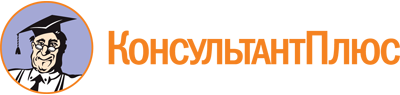 Постановление Правительства Липецкой обл. от 02.06.2023 N 285
"О Молодежном правительстве Липецкой области"Документ предоставлен КонсультантПлюс

www.consultant.ru

Дата сохранения: 21.11.2023
 (дата)(подпись)(дата)(подпись)Категория персональных данныхПеречень персональных данныхРазрешение к распространению (да/нет)Разрешение к распространению неограниченному кругу лиц (да/нет)Условия и запреты <*>Дополнительные условия <**>Персональные данныефамилияПерсональные данныеимяПерсональные данныеотчество(при наличии)Персональные данныеместо работы/учебы(дата)(подпись)